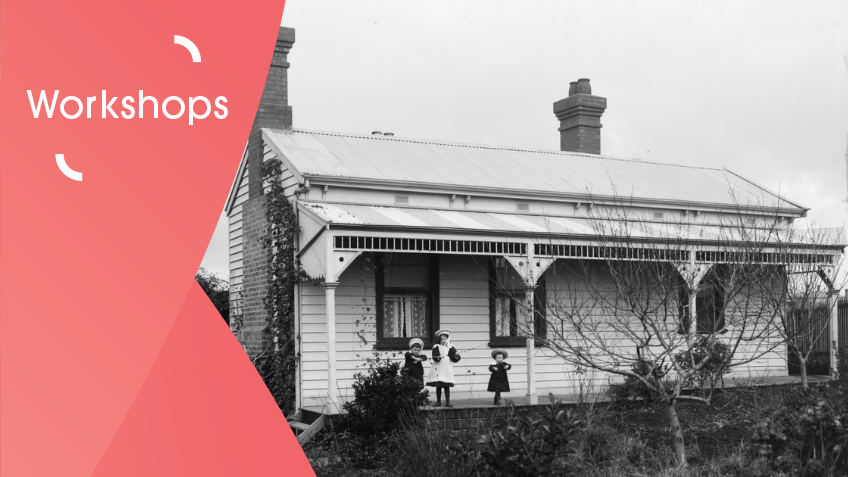 Workshop (Free) – Oh what stories houses would tell, if only they could talk!When: 8th August 2023Time: 10 am – 11 amLocation: Via Zoom Bookings essential – Click the link: https://www.slv.vic.gov.au/whats-on/researching-your-homeThis webinar will help to answer questions you may have about your family home, whether it’s the house you are living in or one from your childhood memories.Librarians will introduce you to a range of resources that can be used to:Research your family homeFind previous people who lived thereFind the area’s social history